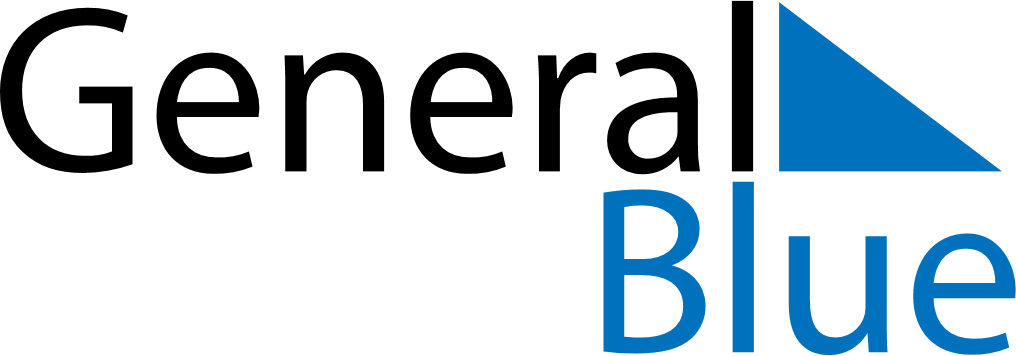 October 2024October 2024October 2024October 2024October 2024October 2024Okanagan, British Columbia, CanadaOkanagan, British Columbia, CanadaOkanagan, British Columbia, CanadaOkanagan, British Columbia, CanadaOkanagan, British Columbia, CanadaOkanagan, British Columbia, CanadaSunday Monday Tuesday Wednesday Thursday Friday Saturday 1 2 3 4 5 Sunrise: 6:57 AM Sunset: 6:36 PM Daylight: 11 hours and 38 minutes. Sunrise: 6:59 AM Sunset: 6:34 PM Daylight: 11 hours and 34 minutes. Sunrise: 7:00 AM Sunset: 6:31 PM Daylight: 11 hours and 31 minutes. Sunrise: 7:02 AM Sunset: 6:29 PM Daylight: 11 hours and 27 minutes. Sunrise: 7:04 AM Sunset: 6:27 PM Daylight: 11 hours and 23 minutes. 6 7 8 9 10 11 12 Sunrise: 7:05 AM Sunset: 6:25 PM Daylight: 11 hours and 19 minutes. Sunrise: 7:07 AM Sunset: 6:23 PM Daylight: 11 hours and 16 minutes. Sunrise: 7:08 AM Sunset: 6:21 PM Daylight: 11 hours and 12 minutes. Sunrise: 7:10 AM Sunset: 6:18 PM Daylight: 11 hours and 8 minutes. Sunrise: 7:11 AM Sunset: 6:16 PM Daylight: 11 hours and 4 minutes. Sunrise: 7:13 AM Sunset: 6:14 PM Daylight: 11 hours and 1 minute. Sunrise: 7:15 AM Sunset: 6:12 PM Daylight: 10 hours and 57 minutes. 13 14 15 16 17 18 19 Sunrise: 7:16 AM Sunset: 6:10 PM Daylight: 10 hours and 53 minutes. Sunrise: 7:18 AM Sunset: 6:08 PM Daylight: 10 hours and 50 minutes. Sunrise: 7:19 AM Sunset: 6:06 PM Daylight: 10 hours and 46 minutes. Sunrise: 7:21 AM Sunset: 6:04 PM Daylight: 10 hours and 42 minutes. Sunrise: 7:23 AM Sunset: 6:02 PM Daylight: 10 hours and 39 minutes. Sunrise: 7:24 AM Sunset: 6:00 PM Daylight: 10 hours and 35 minutes. Sunrise: 7:26 AM Sunset: 5:58 PM Daylight: 10 hours and 31 minutes. 20 21 22 23 24 25 26 Sunrise: 7:28 AM Sunset: 5:56 PM Daylight: 10 hours and 28 minutes. Sunrise: 7:29 AM Sunset: 5:54 PM Daylight: 10 hours and 24 minutes. Sunrise: 7:31 AM Sunset: 5:52 PM Daylight: 10 hours and 20 minutes. Sunrise: 7:33 AM Sunset: 5:50 PM Daylight: 10 hours and 17 minutes. Sunrise: 7:34 AM Sunset: 5:48 PM Daylight: 10 hours and 13 minutes. Sunrise: 7:36 AM Sunset: 5:46 PM Daylight: 10 hours and 10 minutes. Sunrise: 7:38 AM Sunset: 5:44 PM Daylight: 10 hours and 6 minutes. 27 28 29 30 31 Sunrise: 7:39 AM Sunset: 5:42 PM Daylight: 10 hours and 2 minutes. Sunrise: 7:41 AM Sunset: 5:40 PM Daylight: 9 hours and 59 minutes. Sunrise: 7:43 AM Sunset: 5:39 PM Daylight: 9 hours and 55 minutes. Sunrise: 7:44 AM Sunset: 5:37 PM Daylight: 9 hours and 52 minutes. Sunrise: 7:46 AM Sunset: 5:35 PM Daylight: 9 hours and 49 minutes. 